	MĚSTO ŽATEC	USNESENÍ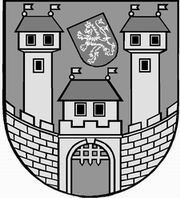 	z 	13	. jednání Rady města Žatce 	konané dne	12.6.2017Usnesení č. 	372 /17	-	419 /17	 372/17	Schválení programu	 373/17	Kontrola usnesení	 374/17	Uzavření nájemní smlouvy – byty v DPS	 375/17	Přehled o vymáhání pohledávek příspěvkové organizace Městské lesy 	Žatec k 31.05.2017	 376/17	Odměna řediteli příspěvkové organizace Městské lesy Žatec	 377/17	Rozpočtová změna – snížení příspěvku na pěstounskou péči 2017	 378/17	Účetní závěrka Města Žatce	 379/17	Rozpočtová změna – daň z příjmu PO hrazená obcí	 380/17	Zápis z komise tělovýchovy a sportu	 381/17	Smlouva o umístění zařízení MKDS	 382/17	Rozšíření a modernizace MKDS	 383/17	Žádost nájemce bytu č. 14 v č. p. 1604 ul. Příkrá v Žatci	 384/17	Nájem prostoru sloužícího k podnikání v č. p. 8 třída Obránců míru v Žatci	 385/17	Smlouva o budoucí smlouvě o zřízení věcného břemene – stavba „Žatec, 	Elišky Krásnohorské, 4614,kNN,1xOM“	 386/17	Smlouva o budoucí smlouvě o zřízení věcného břemene – stavba „Bytové 	domy Alšovka-konverze skladů chmele“	 387/17	Smlouva o budoucí smlouvě o zřízení věcného břemene – stavba „Bytové 	domy Alšovka-konverze skladů chmele“	 388/17	Prodej pozemku zastavěné plochy st. p. č. 5202 v k. ú. Žatec	 389/17	Záměr prodat pozemek p. p. č. 6164/7 v k. ú. Žatec	 390/17	Záměr prodat část pozemku p. p. č. 6770/7 v k. ú. Žatec, (p. p. č. 6770/14)	 391/17	Záměr prodat část pozemku p. p. č. 6770/7 v k. ú. Žatec, (p. p. č. 6770/13)	 392/17	Zahájení výběrového řízení „Opatření ke snížení energetické náročnosti 	veřejného osvětlení v Nemocnici Žatec“	 393/17	Výběr zhotovitele akce „Základní škola a Mateřská škola, Dvořákova 24 a 	25, Žatec – výměna oken do ulice II“	 394/17	Výběr zhotovitele – Technický dozor investora na stavbě: „Realizace 	energetických úspor dodatečným zateplením MŠ v Žatci“	 395/17	Výběr zhotovitele stavby: OPRAVA PODLAHY NA POLIKLINICE	 396/17	Výběr zhotovitele stavby: Zateplení DSS v Libočanech	 397/17	Zahájení výběrového řízení „Rekonstrukce potoka v Radíčevsi“	 398/17	Zahájení výběrového řízení stavby: „Rekonstrukce rybníku v Radíčevsi“	 399/17	Zrušení výběrového řízení „MŠ Žatec, U Jezu 2903, budova 2224 – 	rekonstrukce elektroinstalace a výměna svítidel“	 400/17	Zrušení výběrového řízení akce „Celková obnova domu č. p. 52 v Žatci - 	Městská knihovna“	 401/17	Dotace z výzvy č. 2/2017 k předkládání žádostí o dotaci - „Veřejné 	osvětlení - nemocnice, Žatec“	 402/17	Žádost o účelovou investiční dotaci – Chrám Chmele a Piva CZ, 	příspěvková organizace	 403/17	Žádost o schválení přijetí finančního daru – Chrám Chmele a Piva CZ, 	příspěvková organizace	 404/17	Zpráva o činnosti příspěvkové organizace – Chrám Chmele a Piva CZ, 	příspěvková organizace za rok 2016	 405/17	Návrh dodatku č. 5 ke zřizovací listině příspěvkové organizace Chrám 	Chmele a Piva CZ, příspěvková organizace	 406/17	Návrh dodatku č. 4 ke zřizovací listině příspěvkové organizace ZŠ Žatec, 	Komenského alej 749, okres Louny	 407/17	Návrh dodatku č. 5 ke zřizovací listině příspěvkové organizace ZŠ a MŠ 	Žatec, Jižní 2777, okres Louny	 408/17	Dny evropského dědictví v Žatci (EHD) 2017 – Regionální muzeum K. A. 	Polánka	 409/17	Přijetí věcného daru – Regionální muzeum K. A. Polánka	 410/17	Změna odpisového plánu r. 2017 - ZUŠ	 411/17	Žádost o povolení výjimky z nejvyššího počtu dětí ve třech přípravných 	třídách – ZŠ a MŠ, Žatec, Dvořákova 24	 412/17	Povolení výjimky z počtu dětí ve třídě na školní rok 2017/2018 – ZŠ a MŠ 	Dvořákova 24 – součást MŠ	 413/17	Přijetí finančního daru	 414/17	Souhlas s realizací projektu v rámci OP VVV – Šablony ZŠ Petra Bezruče 	2000, okres Louny	 415/17	Smlouva o poskytnutí finančního účelového příspěvku na obnovu kulturní 	památky v rámci státní finanční podpory	 416/17	Zápis z komise pro kulturu a cestovní ruch	 417/17	Smlouva o výkonu funkce jednatele TSMŽ, s.r.o.	 418/17	Žádost o náhradu škody – fyzická osoba	 419/17	Program zastupitelstva města	 372/17	Schválení programuRada města Žatce projednala a schvaluje program jednání rady města.									 T:  12.6.2017	O:	p.	HAMOUSOVÁ	 373/17	Kontrola usneseníRada města Žatce projednala a bere na vědomí kontrolu usnesení z minulých jednání rady města a dále Rada Města Žatce schvaluje opravu textu usnesení č. 340/17 Přijetí věcného daru – Městská knihovna Žatec, a to změnou textu „odst. 5“ na text „odst. 7“ a textu „29 kusů“ na text „25 kusů“, zbývající text zůstává nezměněn.	T:	12.6.2017	O:	p.	ŠMERÁKOVÁ	 374/17	Uzavření nájemní smlouvy – byty v DPSRada města Žatce projednala a souhlasí s uzavřením nájemní smlouvy s fyzickými osobami (byt č. 610 v DPS Písečná 2820) na dobu určitou do 30.06.2020.Rada města Žatce projednala a souhlasí s uzavřením nájemní smlouvy s fyzickými osobami (byt č. 407 v DPS Písečná 2820) na dobu určitou do 31.08.2020.Rada města Žatce projednala a souhlasí s uzavřením nájemní smlouvy s fyzickou osobou (byt č. 604 v DPS Písečná 2820) na dobu určitou do 30.06.2020.Rada města Žatce projednala a souhlasí s uzavřením nájemní smlouvy s fyzickou osobou (byt č. 3 o velikosti 0+1 v DPS U Hřiště 2512) na dobu určitou tří let s tím, že v souladu s platnými Pravidly pro přidělování bytů v DPS žadatelka uhradí jednorázový příspěvek na sociální účely ve výši 25.000,00 Kč.	T:	30.6.2017	O:	p.	SULÍKOVÁ	 375/17	Přehled o vymáhání pohledávek příspěvkové organizace Městské lesy 	Žatec k 31.05.2017Rada města Žatce bere na vědomí informace k přehledu vymáhání pohledávek příspěvkovéorganizace Městské lesy Žatec k 31.05.2017.	T:	23.6.2017	O:	p.	TRÁVNÍČEK	 376/17	Odměna řediteli příspěvkové organizace Městské lesy ŽatecRada města Žatce projednala a v souladu s Pravidly Rady Města Žatec pro stanovení mzdy ředitele příspěvkové organizace Městské lesy Žatec schvaluje vyplacení odměny řediteli příspěvkové organizace Městské lesy Žatec za první pololetí roku 2017 v navržené výši.	T:	23.6.2017	O:	p.	TRÁVNÍČEK	 377/17	Rozpočtová změna – snížení příspěvku na pěstounskou péči 2017Rada města Žatce schvaluje rozpočtovou změnu ve výši 32.000,00 Kč, a to snížení účelového státního příspěvku Úřadu práce ČR na výkon pěstounské péče dle zákona č. 359/1999 Sb., o sociálně-právní ochraně dětí, ve znění pozdějších předpisů, pro rok 2017 dle Rozhodnutí ÚP ČR, č. j. 179210/17/UL ze dne 23.05.2017 – ÚZ 13 010 a ukládá finančnímu odboru tuto částku vrátit na účet ÚP ČR ve lhůtě do 60 dnů ode dne právní moci Rozhodnutí.	T:	30.6.2017	O:	p.	SEDLÁKOVÁ	 378/17	Účetní závěrka Města ŽatceRada města Žatce předkládá Zastupitelstvu města Žatce ke schválení dle ustanovení § 84 odst. 2 bod b) zákona č. 128/2000 Sb., o obcích (obecní zřízení), ve znění pozdějších předpisů, účetní závěrku Města Žatce sestavenou k rozvahovému dni, a to k 31.12.2016.	T:	22.6.2017	O:	p.	SEDLÁKOVÁ	 379/17	Rozpočtová změna – daň z příjmu PO hrazená obcíRada města Žatce projednala a předkládá Zastupitelstvu města Žatce ke schválení rozpočtovou změnu ve výši 1.996.000,00 Kč na navýšení rozpočtu Daně z příjmů právnických osob hrazené obcí.Příjmy: 1122                           + 1.996.000,00 Kč příjem daněVýdaje: 741-6399-5362  org. 270      + 1.996.000,00 Kč zaplacení daně	T:	22.6.2017	O:	p.	SEDLÁKOVÁ	 380/17	Zápis z komise tělovýchovy a sportuRada města Žatce projednala a bere na vědomí zápis z komise tělovýchovy a sportu ze dne30.05.2017.									 T:  15.6.2017	O:	p.	SEDLÁKOVÁ	 381/17	Smlouva o umístění zařízení MKDSRada města Žatce projednala a schvaluje smlouvu o umístění zařízení městského kamerového systému a ukládá starostce města smlouvu podepsat.									 T:  30.6.2017	O:	p.	SOLAR	 382/17	Rozšíření a modernizace MKDSRada města Žatce projednala rozšíření a modernizaci městského kamerového dohlížecího systému a schvaluje realizaci podle varianty 1C.									 T:  30.6.2017	O:	p.	SOLAR	 383/17	Žádost nájemce bytu č. 14 v č. p. 1604 ul. Příkrá v ŽatciRada města Žatce projednala žádost fyzické osoby, nájemce bytu č. 14 v č. p. 1604 ul. Příkrá v Žatci a neschvaluje prominutí příslušenství dluhu na nájmu bytu č. 14 v č. p. 1604 ul. Příkrá v Žatci ve výši 11.645,00 Kč.	T:	16.6.2017	O:	p.	MAZÁNKOVÁ	 384/17	Nájem prostoru sloužícího k podnikání v č. p. 8 třída Obránců míru v 	ŽatciRada města Žatce schvaluje nájem prostoru sloužícího k podnikání umístěného v přízemí budovy č. p. 8 třída Obránců míru v Žatci o ploše 45 m2 na pozemku zastavěná plocha a nádvoří st. p. č. 316/1 v k. ú. Žatec panu Romanu Weigertovi, IČ 63131510, na dobu neurčitou, za účelem zřízení prodejny kávy a doplňkového sortimentu, za měsíční nájemné ve výši 7.455,00 Kč bez služeb.	T:	30.6.2017	O:	p.	MAZÁNKOVÁ	 385/17	Smlouva o budoucí smlouvě o zřízení věcného břemene – stavba „Žatec, 	Elišky Krásnohorské, 4614,kNN,1xOM“Rada města Žatce projednala a schvaluje Smlouvu o uzavření budoucí smlouvy o zřízení věcného břemene pro společnost ČEZ Distribuce, a.s. na stavbu „Žatec, Elišky Krásnohorské, 4614,kNN,1xOM“ na pozemku města p. p. č. 7058/4 v k. ú. Žatec, jejímž obsahem bude uložení kabelu do země, právo ochranného pásma a právo oprávněné strany vyplývající ze zákona č. 458/2000 Sb., energetický zákon, ve znění pozdějších předpisů.	T:	12.7.2017	O:	p.	MAZÁNKOVÁ	 386/17	Smlouva o budoucí smlouvě o zřízení věcného břemene – stavba „Bytové 	domy Alšovka-konverze skladů chmele“Rada města Žatce schvaluje Smlouvu o uzavření budoucí smlouvy o zřízení věcného břemene pro fyzické osoby na stavbu „Bytové domy Alšovka-konverze skladů chmele“ na pozemku p. p. č. 6794/1 v k. ú. Žatec, jejímž obsahem bude zřízení nové vodovodní a kanalizační přípojky, právo ochranného pásma a právo oprávněné strany vyplývající ze zákona č. 274/2001 Sb., zákon o vodovodech a kanalizacích, ve znění pozdějších předpisů.	T:	12.7.2017	O:	p.	MAZÁNKOVÁ	 387/17	Smlouva o budoucí smlouvě o zřízení věcného břemene – stavba „Bytové 	domy Alšovka-konverze skladů chmele“Rada města Žatce schvaluje Smlouvu o uzavření budoucí smlouvy o zřízení věcného břemene pro fyzické osoby na stavbu „Bytové domy Alšovka-konverze skladů chmele“ na pozemku města p. p. č. 6794/1 v k. ú. Žatec, jejímž obsahem bude zřízení nové plynovodní přípojky, právo ochranného pásma a právo oprávněné strany vyplývající ze zákona č. 458/2000 Sb., energetický zákon, ve znění pozdějších předpisů.	T:	12.7.2017	O:	p.	MAZÁNKOVÁ	 388/17	Prodej pozemku zastavěné plochy st. p. č. 5202 v k. ú. ŽatecRada města Žatce projednala a doporučuje Zastupitelstvu města Žatce schválit na základě předkupního práva dle § 3056 odst. 1 zákona č. 89/2012 Sb., občanský zákoník, v platnémznění, prodej pozemku zastavěné plochy st. p. č. 5202 o výměře 212 m2 v k. ú. Žatec pod stavbou garáže fyzické osobě za kupní cenu 95.433,00 Kč + poplatky spojené s provedením kupní smlouvy, správní poplatek katastrálnímu úřadu a daň z nabytí nemovitých věcí. Kupní smlouva bude se zřízením služebnosti stezky a cesty přes pozemek p. p. č. 6824/13 v k. ú. Žatec.	T:	22.6.2017	O:	p.	MAZÁNKOVÁ	 389/17	Záměr prodat pozemek p. p. č. 6164/7 v k. ú. ŽatecRada města Žatce projednala a ukládá odboru rozvoje a majetku města objednat znalecký posudek a předložit k projednání Radě města Žatce záměr města prodat pozemek orná půda p. p. č. 6164/7 o výměře 1338 m2 v k. ú. Žatec za účelem výstavby RD.									 T:  22.6.2017	O:	p.	MAZÁNKOVÁ	 390/17	Záměr prodat část pozemku p. p. č. 6770/7 v k. ú. Žatec, (p. p. č. 6770/14)Rada města Žatce projednala a ukládá odboru rozvoje a majetku města zveřejnit po dobu 15 dnů záměr města prodat část pozemku ostatní plocha p. p. č. 6770/7, dle GP č. 6394-22/2017 nově označená ostatní plocha p. p. č. 6770/14 o výměře 44 m2 v k. ú. Žatec za kupní cenu 500,00 Kč/m2 + poplatky spojené s provedením kupní smlouvy a správní poplatek katastrálnímu úřadu.	T:	22.6.2017	O:	p.	MAZÁNKOVÁ	 391/17	Záměr prodat část pozemku p. p. č. 6770/7 v k. ú. Žatec, (p. p. č. 6770/13)Rada města Žatce projednala a ukládá odboru rozvoje a majetku města zveřejnit po dobu 15 dnů záměr města prodat část pozemku ostatní plocha p. p. č. 6770/7, dle GP č. 6394-22/2017 nově označená ostatní plocha p. p. č. 6770/13 o výměře 13 m2 v k. ú. Žatec za kupní cenu 500,00 Kč/m2 + poplatky spojené s provedením kupní smlouvy a správní poplatek katastrálnímu úřadu.	T:	22.6.2017	O:	p.	MAZÁNKOVÁ	 392/17	Zahájení výběrového řízení „Opatření ke snížení energetické 	náročnosti veřejného osvětlení v Nemocnici Žatec“Rada města Žatce schvaluje výzvu k podání nabídky na veřejnou zakázku malého rozsahu na stavební práce, zadané v souladu se Zásadami a postupy pro zadávání veřejných zakázek Města Žatce na zhotovitele stavby „Opatření ke snížení energetické náročnosti veřejného osvětlení v Nemocnici Žatec“ a schvaluje základní okruh zájemců, kterým bude výzva zaslána.Rada města Žatce schvaluje návrh Smlouvy o dílo k předmětné veřejné zakázce.Rada města Žatce schvaluje členy hodnotící komise, která zároveň plní funkci komise pro otevírání obálek.Rada města Žatce doporučuje Zastupitelstvu města Žatce schválit rozpočtovou změnu – uvolnění finančních prostředků z investičního fondu na financování akce „Opatření ke snížení energetické náročnosti veřejného osvětlení v Nemocnici Žatec“ v tomto znění:Výdaje: 741-6171-6901              - 1.700.000,00 Kč (IF)Výdaje: 739-3631-6121 org. 692     + 1.700.000,00 Kč (VO v areálu Nemocnice Žatec).	T:	22.6.2017	O:	p.	MAZÁNKOVÁ, SEDLÁKOVÁ	 393/17	Výběr zhotovitele akce „Základní škola a Mateřská škola, Dvořákova 24 	a 25, Žatec – výměna oken do ulice II“Rada města Žatce projednala zprávu o  posouzení  a hodnocení nabídek ze dne  30.05.2017o výběru zhotovitele akce „Základní škola a Mateřská škola, Dvořákova 24 a 25, Žatec – výměna oken do ulice II“ a rozhodla o výběru nejvhodnější nabídky uchazeče s nejnižší nabídkovou cenou pod pořadovým číslem 1. INWORK s.r.o., Štrosova 277, 530 03 Pardubice, IČ 047 29 307.Rada města Žatce schvaluje výsledek hodnocení a posouzení nabídek stanovené hodnotící komisí.Rada města Žatce zároveň ukládá starostce města Žatce podepsat smlouvu o dílo s vítězným uchazečem.	T:	16.6.2017	O:	p.	MAZÁNKOVÁ	 394/17	Výběr zhotovitele – Technický dozor investora na stavbě: „Realizace 	energetických úspor dodatečným zateplením MŠ v Žatci“Rada města Žatce projednala protokol o otevírání nabídek, posouzení a hodnocení ze dne 02.06.2017 na zhotovitele veřejné zakázky malého rozsahu na služby: Technický dozor investora na stavbě: „Realizace energetických úspor dodatečným zateplením MŠ v Žatci“ -Část 1. a Část 2. a dle Zásad a postupů pro zadávání veřejných zakázek a dle Zadávání veřejných zakázek v OPŽP 2014–2020 rozhodla o pořadí nabídek takto:Část 1. „Realizace energetických úspor dodatečným zateplením objektu Mateřské školy Otakara Březiny v Žatci“ 1. Vladimír Martinovský, IČ: 104 38 8912. Igor Kadlec, IČ: 646 84 717Část 2. „Realizace energetických úspor dodatečným zateplením objektu Mateřské školy Fügnerova č. p. 260 v Žatci“1. Vladimír Martinovský, IČ: 104 38 8912. Igor Kadlec, IČ: 646 84 717Rada města Žatce schvaluje příkazní smlouvy s vybraným uchazečem a zároveň ukládá starostce města tyto smlouvy podepsat.	T:	23.6.2017	O:	p.	MAZÁNKOVÁ	 395/17	Výběr zhotovitele stavby: OPRAVA PODLAHY NA POLIKLINICERada města Žatce projednala zprávu o otevírání obálek a hodnocení nabídek ze dne 01.06.2017 na zhotovitele veřejné zakázky malého rozsahu na stavební práce akce: „OPRAVA PODLAHY CHODBY 1.NP obj. B, POLIKLINIKA ŽATEC“ a dle Zásad a postupů pro zadávání veřejných zakázek rozhodla o výběru zhotoviteli stavby, a to: K-REEL s.r.o., IČ: 27315983.Rada města Žatce zároveň ukládá starostce města Žatce podepsat smlouvu o dílo s vybraným uchazečem.	T:	23.6.2017	O:	p.	MAZÁNKOVÁ	 396/17	Výběr zhotovitele stavby: Zateplení DSS v LibočanechRada města Žatce projednala zprávu o posouzení a hodnocení nabídek ze dne 02.06.2017 na zhotovitele veřejné zakázky na stavební práce: „Realizace energetických úspor dodatečným zateplením MŠ v Žatci a DSS v Libočanech“ zadané na části ve zjednodušeném podlimitním řízení v souladu se zákonem 134/2016 Sb., o zadávání veřejných zakázek, v platném znění a dle Zadávání veřejných zakázek v OPŽP 2014–2020 a rozhodla o výběru nabídek u 3. části v tomto pořadí:Část 3. – „Realizace energetických úspor dodatečným zateplením objektu DSS v Libočanech“ 1. HERKUL a.s. IČ: 250046382. SWH STAVBY s.r.o. IČ: 25487027.Rada města Žatce zároveň ukládá starostce města Žatce podepsat smlouvu o dílo s vybraným uchazečem.Rada města Žatce dále schvaluje vyloučení uchazeče K-REEL s.r.o., IČ: 27315983 z výběrového řízení v souladu s § 48 odst. 2 písm. a) zákona 134/2016 Sb., o zadávání veřejných zakázek.	T:	23.6.2017	O:	p.	MAZÁNKOVÁ	 397/17	Zahájení výběrového řízení „Rekonstrukce potoka v Radíčevsi“Rada města Žatce schvaluje zahájení zadávacího řízení na zhotovitele stavby: „Rekonstrukce potoka v Radíčevsi“ zadané jako zakázka malého rozsahu na stavební práce dle Zásad a postupů pro zadávání veřejných zakázek města Žatec, a to v podobě výzvy a návrhu SoD.Rada města Žatce současně schvaluje složení komise pro otevírání obálek a hodnocení nabídek, včetně jejich náhradníků a schvaluje okruh oslovených kvalifikovaných dodavatelů.	T:	16.6.2017	O:	p.	MAZÁNKOVÁ	 398/17	Zahájení výběrového řízení stavby: „Rekonstrukce rybníku v Radíčevsi“Rada města Žatce schvaluje zahájení zadávacího řízení na zhotovitele stavby: „Rekonstrukce rybníku v Radíčevsi“ zadané jako zakázka malého rozsahu na stavební práce dle Zásad a postupů pro zadávání veřejných zakázek města Žatec a dle Pravidel ČR – Ministerstva zemědělství pro čerpání a poskytování dotací z programu 129 290 „Podpora opatření na drobných vodních tocích a malých vodních nádržích“, a to v podobě výzvy a návrhu SoD.Rada města Žatce současně schvaluje složení komise pro otevírání obálek a hodnocení nabídek, včetně jejich náhradníků a dále schvaluje okruh oslovených kvalifikovaných dodavatelů.	T:	16.6.2017	O:	p.	MAZÁNKOVÁ	 399/17	Zrušení výběrového řízení „MŠ Žatec, U Jezu 2903, budova 2224 – 	rekonstrukce elektroinstalace a výměna svítidel“Rada města Žatce schvaluje zrušení výběrového řízení zakázky malého rozsahu na stavební práce, zadané v souladu se Zásadami a postupy pro zadávání veřejných zakázek města Žatce na zhotovitele stavby „MŠ Žatec U Jezu 2903, budova 2224 – rekonstrukce elektroinstalace a výměna svítidel“.Rada města Žatce schvaluje zahájení nového výběrového řízení zakázky malého rozsahu na zhotovitele stavby „MŠ Žatec, U Jezu 2903, budova 2224 – rekonstrukce elektroinstalace a výměna svítidel II“.Rada města Žatce schvaluje výzvu a návrh smlouvy o dílo.Rada města Žatce schvaluje členy a náhradníky hodnotící komise, která dle zákona zároveň plní funkci komise pro otevírání obálek.	T:	14.6.2017	O:	p.	MAZÁNKOVÁ	 400/17	Zrušení výběrového řízení akce „Celková obnova domu č. p. 52 v Žatci - 	Městská knihovna“Rada města Žatce schvaluje zrušení výběrového řízení veřejné zakázky zjednodušeného podlimitního řízení na stavební práce podle zákona č. 134/2016 Sb., o veřejných zakázkách, v platném znění, v souladu se Zásadami a postupy pro zadávání veřejných zakázek Města Žatce a dle Závazných pokynů pro žadatele a příjemce podpory v programu  IROP výzvy č. 13 na zhotovitele akce „Revitalizace památky č. p. 52 v Žatci Městská knihovna - stavební práce“.	T:	15.6.2017	O:	p.	MAZÁNKOVÁ	 401/17	Dotace z výzvy č. 2/2017 k předkládání žádostí o dotaci - „Veřejné 	osvětlení - nemocnice, Žatec“Rada města Žatce doporučuje Zastupitelstvu města Žatce schválit zajištění finančních prostředků na realizaci akce „Veřejné osvětlení - nemocnice, Žatec“ v souvislosti s podáním žádosti o dotaci z výzvy č. 2/2017 k předkládání žádostí o dotaci v rámci Státního programu na podporu úspor energie pro rok 2017, Podprogram: P1 Investiční podpora realizace energeticky úsporných projektů, aktivita: 1A – Opatření ke snížení energetické náročnosti veřejného osvětlení (VO) v rozsahu:Kompletní výměna svítidel včetně pořízení a instalace konstrukčních prvků, kabeláže a s tím souvisejících prací.Celkové výdaje projektu v této variantě činí 1.723.810,00 Kč bez DPH (předpoklad ceny),z toho uznatelné náklady činí max. 317.146,00 Kč bez DPH (předpoklad ceny) a neuznatelné náklady činí min. 1.406.664,00 Kč bez DPH.Celková přidělená výše dotace činí max. 158.573,00 Kč bez DPH (50 % způsobilých výdajů projektu). DPH není v rámci tohoto projektu uznatelným výdajem.Náklady na rekonstrukci vychází z rozpočtovaných cen dle ceníku ÚRS.Rada města Žatce doporučuje Zastupitelstvu města Žatce schválit zajištění spolufinancování projektu s názvem „Veřejné osvětlení - nemocnice, Žatec“, tzn. zajištění spolufinancování obce minimálně ve výši 50 % způsobilých výdajů projektu a úhradu nezpůsobilých výdajů projektu.	T:	22.6.2017	O:	p.	HAVELKA	 402/17	Žádost o účelovou investiční dotaci – Chrám Chmele a Piva CZ, 	příspěvková organizaceRada města Žatce projednala žádost Ing. Ondřeje Baštýře, pověřeného řízením Chrámu Chmele a Piva CZ, příspěvková organizace a doporučuje Zastupitelstvu města Žatce schválit poskytnutí účelové investiční dotace ve výši 150.000,00 Kč PO Chrám Chmele a Piva CZ, příspěvková organizace, nám. Prokopa Velkého 1951, Žatec na spolufinancování zastřešeného pódia v pivovarské zahradě restaurace U Orloje.V případě schválení poskytnutí účelové investiční dotace Zastupitelstvem města Žatce schvaluje Rada města Žatce rozpočtovou změnu ve výši 150.000,00 Kč na uvolnění finančních prostředků z rezervního fondu.Výdaje: 741-6171-5901                 - 150.000,00 Kč (RF)Výdaje: 711-3315-5331, org. 277       + 150.000,00 Kč (INV účelová dotace CHCHP).	T:	22.6.2017	O:	p.	HAVELKA, SEDLÁKOVÁ	 403/17	Žádost o schválení přijetí finančního daru – Chrám Chmele a Piva CZ, 	příspěvková organizaceRada města Žatce projednala žádost Ing. Ondřeje Baštýře, pověřeného řízením Chrámu Chmele a Piva CZ, příspěvková organizace, nám. Prokopa Velkého 1951, Žatec a dle ustanovení § 27 odst. 7 písm. b) zákona č. 250/2000 Sb., o rozpočtových pravidlech územních rozpočtů, ve znění pozdějších předpisů, souhlasí s přijetím finančního daru účelově určeného na spolufinancování zastřešeného pódia v pivovarské zahradě restaurace U Orloje pro příspěvkovou organizaci Chrám Chmele a Piva CZ, příspěvková organizace, ve výši 50.000,00 Kč od společnosti MONETA Money Bank, a.s. se sídlem Vyskočilova 1422/1a, 140 28, Praha 4 – Michle, IČ: 25672720.	T:	30.6.2017	O:	p.	HAVELKA	 404/17	Zpráva o činnosti příspěvkové organizace – Chrám Chmele a Piva CZ, 	příspěvková organizace za rok 2016Rada města Žatce bere na vědomí zprávu o činnosti příspěvkové organizace Chrámu Chmele a Piva CZ, příspěvková organizace za rok 2016.									 T:  30.6.2017	O:	p.	HAVELKA	 405/17	Návrh dodatku č. 5 ke zřizovací listině příspěvkové organizace Chrám 	Chmele a Piva CZ, příspěvková organizaceRada města Žatce doporučuje zastupitelstvu města schválit dodatek č. 5 ke zřizovací listině příspěvkové organizace Chrám chmele a Piva CZ, příspěvková organizace v předloženém znění.	T:	22.6.2017	O:	p.	HAVELKA	 406/17	Návrh dodatku č. 4 ke zřizovací listině příspěvkové organizace ZŠ Žatec, 	Komenského alej 749, okres LounyRada města Žatce doporučuje zastupitelstvu města schválit dodatek č. 4 ke zřizovací listině příspěvkové organizace Základní škola Žatec, Komenského alej 749, okres Louny v předloženém znění.	T:	22.6.2017	O:	p.	HAVELKA	 407/17	Návrh dodatku č. 5 ke zřizovací listině příspěvkové organizace ZŠ a MŠ 	Žatec, Jižní 2777, okres LounyRada města Žatce doporučuje zastupitelstvu města schválit dodatek č. 5 ke zřizovací listině příspěvkové organizace Základní škola a Mateřská škola, Žatec, Jižní 2777, okres Louny v předloženém znění.	T:	22.6.2017	O:	p.	HAVELKA	 408/17	Dny evropského dědictví v Žatci (EHD) 2017 – Regionální muzeum K. A. 	PolánkaRada města Žatce projednala informaci o kulturní akci „Dny evropského dědictví v Žatci 2017“ a pověřuje příspěvkovou organizaci Regionální muzeum K. A. Polánka v Žatci, Husova 678, Žatec organizací a zajištěním programu této kulturní akce dle předloženého návrhu.	T:	22.6.2017	O:	p.	HAVELKA	 409/17	Přijetí věcného daru – Regionální muzeum K. A. PolánkaRada města Žatce projednala žádost ředitelky Regionálního muzea K. A. Polánka v Žatci PhDr. Radmily Holodňákové a dle ustanovení § 27 odst. 7 písm. b) zákona č. 250/2000 Sb., o rozpočtových pravidlech územních rozpočtů, ve znění pozdějších předpisů, souhlasí s přijetím věcného daru pro příspěvkovou organizaci Regionální muzeum K. A. Polánka v Žatci, a to 45 kusů tvárnic typu YTONG P2–500 HL v celkové hodnotě 1.127,00 Kč od společnosti Xella CZ, s.r.o., Vodní 550, 664 62 Hrušovany u Brna, IČ: 648 32 988.	T:	30.6.2017	O:	p.	HAVELKA	 410/17	Změna odpisového plánu r. 2017 - ZUŠRada města Žatce v souladu s ustanovením § 31 odst. 1 písm. a) zákona č. 250/2000 Sb., o rozpočtových pravidlech územních rozpočtů, ve znění pozdějších předpisů, schvaluje změnu odpisového plánu dlouhodobého majetku na rok 2017 u PO Základní umělecké školy Žatec, okres Louny, a to ve výši 22.366,00 Kč.	T:	19.6.2017	O:	p.	HAVELKA	 411/17	Žádost o povolení výjimky z nejvyššího počtu dětí ve třech přípravných 	třídách – ZŠ a MŠ, Žatec, Dvořákova 24Rada města Žatce projednala žádost statutárního zástupce Základní školy a Mateřské školy, Žatec, Dvořákova 24, okres Louny Mgr. Radky Vlčkové a povoluje výjimku z nejvyššího počtu dětí ve třech přípravných třídách pro školní rok 2017/2018 dle ust. § 23 odst. 5 zákona č. 561/2004 Sb., o předškolním, základním, středním, vyšším odborném a jiném vzdělávání (školský zákon), ve znění pozdějších předpisů, a to z 15 na 19 dětí u třech přípravných tříd za předpokladu, že zvýšení počtu nebude na újmu kvalitě vzdělávací činnosti a budou splněny podmínky bezpečnosti a ochrany zdraví.	T:	21.6.2017	O:	p.	HAVELKA	 412/17	Povolení výjimky z počtu dětí ve třídě na školní rok 2017/2018 – ZŠ a MŠ	 Dvořákova 24 – součást MŠRada města Žatce projednala žádost statutárního zástupce Základní školy a Mateřské školy, Žatec, Dvořákova 24, okres Louny a povoluje výjimku z nejvyššího počtu dětí ve třídě na školní rok 2017/2018 – součást mateřská škola ve smyslu § 23 odst. 5 zákona č. 561/2004 Sb., o předškolním, základním, středním, vyšším odborném a jiném vzdělávání (školský zákon), ve znění pozdějších předpisů, a § 2 odst. 2 vyhlášky č. 14/2005 Sb., o předškolním vzdělávání, ve znění pozdějších předpisů, a to takto:1. třída z 24 dětí do 28 dětí.	T:	21.6.2017	O:	p.	HAVELKA	 413/17	Přijetí finančního daruRada města Žatce projednala žádost ředitelky Mateřské školy Žatec, U Jezu 2903, okres Louny Dany Pechové a dle § 27 odst. 7 písm. b) zákona č. 250/2000 Sb., o rozpočtových pravidlech územních rozpočtů, ve znění pozdějších předpisů, souhlasí s přijetím finančního daru účelově určeného, a to od společnosti V.H.V. s.r.o., Husova 3058, 438 01 Žatec, IČ: 40230678, ve výši 15.000,00 Kč, který je určen na úhradu dopravy na výlet dětí.	T:	19.6.2017	O:	p.	HAVELKA	 414/17	Souhlas s realizací projektu v rámci OP VVV – Šablony ZŠ Petra 	Bezruče 2000, okres LounyRada města Žatce souhlasí s realizací projektu Základní školy Žatec, Petra Bezruče 2000, okres Louny v dotačním programu MŠMT v rámci projektu OP VVV na částku 1.124.334,00 Kč bez spoluúčasti zřizovatele. Název výzvy: Výzva č. 02_16_022 „Podpora škol formou projektů zjednodušeného vykazování – Šablony pro MŠ a ZŠ pro méně rozvinutý region v prioritní ose 3 OP. Název projektu: Pracujeme – učíme se – bavíme se pod číslem CZ.02.3.68/0.0/0.0/16_022/0006734.	T:	19.6.2017	O:	p.	HAVELKA	 415/17	Smlouva o poskytnutí finančního účelového příspěvku na obnovu 	kulturní památky v rámci státní finanční podporyRada města Žatce doporučuje Zastupitelstvu města Žatce schválit vzor Smlouvy o poskytnutí finančního účelového příspěvku na obnovu kulturní památky v rámci státní finanční podpory v Programu regenerace městských památkových rezervací a městských památkových zón.	T:	22.6.2017	O:	p.	HAVELKA	 416/17	Zápis z komise pro kulturu a cestovní ruchRada města Žatce bere na vědomí zápis z komise pro kulturu a cestovní ruch ze dne 24.05.2017.									 T:  12.6.2017	O:	p.	HAVELKA	 417/17	Smlouva o výkonu funkce jednatele TSMŽ, s.r.o.Rada města Žatce v působnosti valné hromady společnosti Technická správa města Žatec, s.r.o., IČ: 22792830 schvaluje Smlouvu o výkonu funkce jednatele Ing. Andreje Grežav přeloženém znění.	T:	30.6.2017	O:	p.	GREŽO	 418/17	Žádost o náhradu škody – fyzická osobaRada města Žatce projednala žádost fyzické osoby ze dne 20.04.2017 a neschvaluje poskytnutí náhrady škody ve výši 5.000,00 Kč vzniklé na automobilu Renault Scenic, RZ 8U4 7427.	T:	30.6.2017	O:	p.	ŠMERÁKOVÁ	 419/17	Program zastupitelstva městaRada města Žatce bere na vědomí program jednání zastupitelstva města konaného dne 22.06.2017 od 18:00 hodin (mimo stálé body programu):- Výroční zpráva Nemocnice Žatec, o.p.s. za rok 2016- Výroční zpráva Žatecké teplárenské, a.s. za rok 2016- Účetní závěrka Města Žatce- Rozpočtová změna – daň z příjmu PO hrazená obcí- Závěrečný účet DSO Mikroregion Nechranicko- Smlouva o poskytnutí finančního účelového příspěvku na obnovu kulturní památky v rámci   státní finanční podpory v Programu regenerace městských památkových rezervací  a městských památkových zón- Dotace z výzvy č. 2/2017 k předkládání žádostí o dotaci v rámci Státního programu na  podporu úspor energie pro rok 2017, Podprogram: P1 Investiční podpora realizace energeticky  úsporných projektů - „Veřejné osvětlení - nemocnice, Žatec“- Rozpočtová změna - „Opatření ke snížení energetické náročnosti veřejného osvětlení  v Nemocnici Žatec“- Prodej pozemku zastavěné plochy st. p. č. 5202 v k. ú. Žatec- Žádost o účelovou investiční dotaci – Chrám Chmele a Piva CZ, příspěvková organizace- Žádost o účelovou neinvestiční dotaci – ZŠ Žatec, Jižní 2777, okres Louny- Návrh dodatku č. 5 ke zřizovací listině příspěvkové organizace Chrám Chmele a Piva CZ, příspěvková organizace- Návrh dodatku č. 4 ke zřizovací listině příspěvkové organizace ZŠ Žatec, Komenského alej  749, okres Louny- Návrh dodatku č. 5 ke zřizovací listině příspěvkové organizace ZŠ a MŠ Žatec, Jižní 2777,  okres Louny	T:	22.6.2017	O:	p.	HAMOUSOVÁ	 Starostka	Místostarostka	 Mgr. Zdeňka Hamousová v. r.	Jana Nováková v. r.Za správnost vyhotovení: Pavlína KloučkováUpravená verze dokumentu z důvodu dodržení přiměřenosti rozsahu zveřejňovaných osobních údajů podle zákona č. 101/2000 Sb., o ochraně osobních údajů v platném znění.hlasůHamousováNovákováŠpičkaHladkýKrčmárikMalířováŘáhapro5///omluvenomluven//proti-zdržel se-hlasůHamousováNovákováŠpičkaHladkýKrčmárikMalířováŘáhapro6////omluven//proti-zdržel se-hlasůHamousováNovákováŠpičkaHladkýKrčmárikMalířováŘáhapro6////omluven//proti-zdržel se-hlasůHamousováNovákováŠpičkaHladkýKrčmárikMalířováŘáhapro6////omluven//proti-zdržel se-hlasůHamousováNovákováŠpičkaHladkýKrčmárikMalířováŘáhapro6////omluven//proti-zdržel se-hlasůHamousováNovákováŠpičkaHladkýKrčmárikMalířováŘáhapro6////omluven//proti-zdržel se-hlasůHamousováNovákováŠpičkaHladkýKrčmárikMalířováŘáhapro6////omluven//proti-zdržel se-hlasůHamousováNovákováŠpičkaHladkýKrčmárikMalířováŘáhapro6////omluven//proti-zdržel se-hlasůHamousováNovákováŠpičkaHladkýKrčmárikMalířováŘáhapro6////omluven//proti-zdržel se-hlasůHamousováNovákováŠpičkaHladkýKrčmárikMalířováŘáhapro6////omluven//proti-zdržel se-hlasůHamousováNovákováŠpičkaHladkýKrčmárikMalířováŘáhapro5///omluven//proti1/zdržel se-hlasůHamousováNovákováŠpičkaHladkýKrčmárikMalířováŘáhapro5///omluven//proti-zdržel se1/hlasůHamousováNovákováŠpičkaHladkýKrčmárikMalířováŘáhapro6////omluven//proti-zdržel se-hlasůHamousováNovákováŠpičkaHladkýKrčmárikMalířováŘáhapro5////omluven/nehlasovalproti-zdržel se-hlasůHamousováNovákováŠpičkaHladkýKrčmárikMalířováŘáhapro5////omluven/nehlasovalproti-zdržel se-hlasůHamousováNovákováŠpičkaHladkýKrčmárikMalířováŘáhapro5////omluven/nehlasovalproti-zdržel se-hlasůHamousováNovákováŠpičkaHladkýKrčmárikMalířováŘáhapro4///omluven/proti-zdržel se2//hlasůHamousováNovákováŠpičkaHladkýKrčmárikMalířováŘáhapro6////omluven//proti-zdržel se-hlasůHamousováNovákováŠpičkaHladkýKrčmárikMalířováŘáhapro6////omluven//proti-zdržel se-hlasůHamousováNovákováŠpičkaHladkýKrčmárikMalířováŘáhapro6////omluven//proti-zdržel se-hlasůHamousováNovákováŠpičkaHladkýKrčmárikMalířováŘáhapro5////omluven/proti-zdržel se1/hlasůHamousováNovákováŠpičkaHladkýKrčmárikMalířováŘáhapro6////omluven//proti-zdržel se-hlasůHamousováNovákováŠpičkaHladkýKrčmárikMalířováŘáhapro6////omluven//proti-zdržel se-hlasůHamousováNovákováŠpičkaHladkýKrčmárikMalířováŘáhapro6////omluven//proti-zdržel se-hlasůHamousováNovákováŠpičkaHladkýKrčmárikMalířováŘáhapro6////omluven//proti-zdržel se-hlasůHamousováNovákováŠpičkaHladkýKrčmárikMalířováŘáhapro6////omluven//proti-zdržel se-hlasůHamousováNovákováŠpičkaHladkýKrčmárikMalířováŘáhapro6////omluven//proti-zdržel se-hlasůHamousováNovákováŠpičkaHladkýKrčmárikMalířováŘáhapro6////omluven//proti-zdržel se-hlasůHamousováNovákováŠpičkaHladkýKrčmárikMalířováŘáhapro6////omluven//proti-zdržel se-hlasůHamousováNovákováŠpičkaHladkýKrčmárikMalířováŘáhapro5////omluven/proti-zdržel se1/hlasůHamousováNovákováŠpičkaHladkýKrčmárikMalířováŘáhapro6////omluven//proti-zdržel se-hlasůHamousováNovákováŠpičkaHladkýKrčmárikMalířováŘáhapro6////omluven//proti-zdržel se-hlasůHamousováNovákováŠpičkaHladkýKrčmárikMalířováŘáhapro6////omluven//proti-zdržel se-hlasůHamousováNovákováŠpičkaHladkýKrčmárikMalířováŘáhapro6////omluven//proti-zdržel se-hlasůHamousováNovákováŠpičkaHladkýKrčmárikMalířováŘáhapro6////omluven//proti-zdržel se-hlasůHamousováNovákováŠpičkaHladkýKrčmárikMalířováŘáhapro6////omluven//proti-zdržel se-hlasůHamousováNovákováŠpičkaHladkýKrčmárikMalířováŘáhapro6////omluven//proti-zdržel se-hlasůHamousováNovákováŠpičkaHladkýKrčmárikMalířováŘáhapro6////omluven//proti-zdržel se-hlasůHamousováNovákováŠpičkaHladkýKrčmárikMalířováŘáhapro6////omluven//proti-zdržel se-hlasůHamousováNovákováŠpičkaHladkýKrčmárikMalířováŘáhapro6////omluven//proti-zdržel se-hlasůHamousováNovákováŠpičkaHladkýKrčmárikMalířováŘáhapro6////omluven//proti-zdržel se-hlasůHamousováNovákováŠpičkaHladkýKrčmárikMalířováŘáhapro6////omluven//proti-zdržel se-hlasůHamousováNovákováŠpičkaHladkýKrčmárikMalířováŘáhapro6////omluven//proti-zdržel se-hlasůHamousováNovákováŠpičkaHladkýKrčmárikMalířováŘáhapro6////omluven//proti-zdržel se-hlasůHamousováNovákováŠpičkaHladkýKrčmárikMalířováŘáhapro6////omluven//proti-zdržel se-hlasůHamousováNovákováŠpičkaHladkýKrčmárikMalířováŘáhapro6////omluven//proti-zdržel se-hlasůHamousováNovákováŠpičkaHladkýKrčmárikMalířováŘáhapro4//omluven//proti-zdržel se2//hlasůHamousováNovákováŠpičkaHladkýKrčmárikMalířováŘáhapro6////omluven//proti-zdržel se-